ФЕДЕРАЛЬНОЕ АГЕНТСТВО ВОЗДУШНОГО ТРАНСПОРТА (РОСАВИАЦИЯ)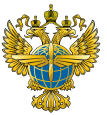 ФЕДЕРАЛЬНОЕ АГЕНТСТВО ВОЗДУШНОГО ТРАНСПОРТА (РОСАВИАЦИЯ)ЗАЯВКА на Получение Сертификата одобрения производственной организацииПолучение Разрешения на производствоРасширение перечня разрешенных работ к Сертификату одобрения производственной организацииПодтверждение действия Сертификата одобрения производственной организации 1.Информация об организации - заявителеИнформация об организации - заявителеИнформация об организации - заявителеИнформация об организации - заявителеИнформация об организации - заявителеИнформация об организации - заявителеИнформация об организации - заявителе1.1Наименование организации-заявителяНаименование организации-заявителяНаименование организации-заявителяНаименование организации-заявителя1.2Юридический адрес организации-заявителяЮридический адрес организации-заявителяЮридический адрес организации-заявителяЮридический адрес организации-заявителя1.3Почтовый адрес организации-заявителяПочтовый адрес организации-заявителяПочтовый адрес организации-заявителяПочтовый адрес организации-заявителя1.4Место (места) производственной деятельности организации-заявителяМесто (места) производственной деятельности организации-заявителяМесто (места) производственной деятельности организации-заявителяМесто (места) производственной деятельности организации-заявителя1.5Контактное лицо, ответственное по заявкеКонтактное лицо, ответственное по заявкеКонтактное лицо, ответственное по заявкеКонтактное лицо, ответственное по заявкеФИО1.5Контактное лицо, ответственное по заявкеКонтактное лицо, ответственное по заявкеКонтактное лицо, ответственное по заявкеКонтактное лицо, ответственное по заявкеДолжность1.5Контактное лицо, ответственное по заявкеКонтактное лицо, ответственное по заявкеКонтактное лицо, ответственное по заявкеКонтактное лицо, ответственное по заявкеТелефон1.5Контактное лицо, ответственное по заявкеКонтактное лицо, ответственное по заявкеКонтактное лицо, ответственное по заявкеКонтактное лицо, ответственное по заявкеe-mail 2.Заявка наЗаявка наЗаявка наЗаявка наЗаявка наЗаявка наЗаявка на2.1   Получение Сертификата одобрения производственной организации   Получение Сертификата одобрения производственной организации   Получение Сертификата одобрения производственной организации   Получение Сертификата одобрения производственной организации   Получение Сертификата одобрения производственной организации   Получение Сертификата одобрения производственной организации   Получение Сертификата одобрения производственной организации2.2   Получение Разрешения на производство    Получение Разрешения на производство    Получение Разрешения на производство    Получение Разрешения на производство    Получение Разрешения на производство    Получение Разрешения на производство    Получение Разрешения на производство 2.3   Подтверждение действия Сертификата одобрения производственной организации   Подтверждение действия Сертификата одобрения производственной организации   Подтверждение действия Сертификата одобрения производственной организации   Подтверждение действия Сертификата одобрения производственной организации   Подтверждение действия Сертификата одобрения производственной организации   Подтверждение действия Сертификата одобрения производственной организации   Подтверждение действия Сертификата одобрения производственной организации2.4   Расширение Перечня разрешенных работ к Сертификату одобрения производственной организации   Расширение Перечня разрешенных работ к Сертификату одобрения производственной организации   Расширение Перечня разрешенных работ к Сертификату одобрения производственной организации   Расширение Перечня разрешенных работ к Сертификату одобрения производственной организации   Расширение Перечня разрешенных работ к Сертификату одобрения производственной организации   Расширение Перечня разрешенных работ к Сертификату одобрения производственной организации   Расширение Перечня разрешенных работ к Сертификату одобрения производственной организации2.5   Другое (указать)   Другое (указать)   Другое (указать)   Другое (указать)   Другое (указать)   Другое (указать)   Другое (указать) 3.Описание изготавливаемых изделий авиационной техникиОписание изготавливаемых изделий авиационной техникиОписание изготавливаемых изделий авиационной техникиОписание изготавливаемых изделий авиационной техникиОписание изготавливаемых изделий авиационной техникиОписание изготавливаемых изделий авиационной техникиОписание изготавливаемых изделий авиационной техники3.1Наименование типа   изготавливаемых изделий авиационной техники, отдельных модификаций (при необходимости), согласно наименованию, в документе об одобрении типовой конструкцииНаименование типа   изготавливаемых изделий авиационной техники, отдельных модификаций (при необходимости), согласно наименованию, в документе об одобрении типовой конструкцииНаименование типа   изготавливаемых изделий авиационной техники, отдельных модификаций (при необходимости), согласно наименованию, в документе об одобрении типовой конструкцииНаименование типа   изготавливаемых изделий авиационной техники, отдельных модификаций (при необходимости), согласно наименованию, в документе об одобрении типовой конструкцииДокументы об одобрении типовой конструкции (Сертификат типа, Аттестат о годности к эксплуатации, СГКИ, ОПКИ, ДСТ, РР КИ)№ _________дата выдачи ___________Документы об одобрении типовой конструкции (Сертификат типа, Аттестат о годности к эксплуатации, СГКИ, ОПКИ, ДСТ, РР КИ)№ _________дата выдачи ___________Документы об одобрении типовой конструкции (Сертификат типа, Аттестат о годности к эксплуатации, СГКИ, ОПКИ, ДСТ, РР КИ)№ _________дата выдачи ___________ 4. 4.Данные о наличии у заявителя Сертификата Разработчика авиационной техникиДанные о наличии у заявителя Сертификата Разработчика авиационной техникиДанные о наличии у заявителя Сертификата Разработчика авиационной техникиДанные о наличии у заявителя Сертификата Разработчика авиационной техникиДанные о наличии у заявителя Сертификата Разработчика авиационной техникиДанные о наличии у заявителя Сертификата Разработчика авиационной техникиДанные о наличии у заявителя Сертификата Разработчика авиационной техники4.14.1Наличие сертификата Разработчика   Да   Да   Да   Да   Нет   Нет4.24.2Номер сертификата Разработчика4.34.3Дата выдачи сертификата Разработчика 5.Данные о наличии у заявителя соглашения с Разработчиком изготавливаемых изделий авиационной техникиДанные о наличии у заявителя соглашения с Разработчиком изготавливаемых изделий авиационной техникиДанные о наличии у заявителя соглашения с Разработчиком изготавливаемых изделий авиационной техникиДанные о наличии у заявителя соглашения с Разработчиком изготавливаемых изделий авиационной техники5.1Наличие соглашения с Разработчиком  Да  НетЗаявитель является    Разработчиком изделий, указанных в п. 35.2Срок действия соглашения с Разработчиком 6.Прилагаемые к заявке документыПрилагаемые к заявке документыПрилагаемые к заявке документы6.1Наличие документов, регламентирующих деятельность Изготовителя авиационной техники   п. 21.143   п. 21.139 7.Декларация заявителяДекларация заявителяУдостоверяю, что ознакомлен с процедурами проведения работ по оценке соответствия требованиям Федеральных авиационных правил «Сертификация авиационной техники, организаций разработчиков и изготовителей. Часть 21», а также, что приведенные выше данные верны.Удостоверяю, что ознакомлен с процедурами проведения работ по оценке соответствия требованиям Федеральных авиационных правил «Сертификация авиационной техники, организаций разработчиков и изготовителей. Часть 21», а также, что приведенные выше данные верны.Дата    __________________ФИО руководителя организации-заявителя ________________________________________Подпись ________________________________________М.П. 8.Направление заявкиЗаявка с приложенными документами, указанными в п. 6.1, должны быть направлены в Росавиацию в бумажном виде (оригинал) по адресу:Ленинградский пр-т, д. 37, корп. 2,Москва, 125993,Российская Федерация.Каждая заявка должна направляться в Росавиацию сопроводительным письмом заявителя.